第２１回　本部主催応急手当講習会のお知らせ開催日時　　　令和元年９月７日 (土) 9時00分～12時00分（計3時間）9時開始になりますので5分前にはお越し下さい　開催場所　　　古河消防署2階大会議室古河市中田1683番地9　　　　　　　　　　TEL　0280-47-0119　募集条件　　　茨城西南地方広域消防本部管内に居住若しくはお勤めの方　　　　　　　　（古河市、下妻市、坂東市、五霞町、八千代町、常総市(旧石下町)、境町）募集人員　　　20名　（定員になり次第締め切り）　受 講 料　　　無料　服　　装　　　動きやすい服装　応 募 先　　　茨城西南地方広域市町村圏事務組合消防本部　救急課　電話番号　0280－47－0125　　FAX　0280-47-0075受付時間　平日9時～17時　プログラム内容　　　　　　　　　１、応急手当の基礎　(座学)　　　　　　　　　２、AEDを使用した心肺蘇生法　　　　　　　　　３、回復体位　　　　　　　　　４、気道異物の除去方法　　　　　　　　　５、止血法　　　　　　　　　６、その他の応急手当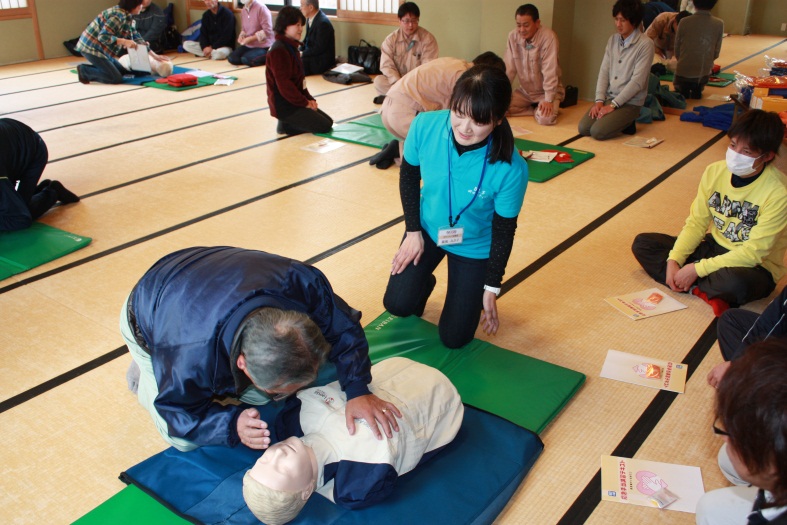 